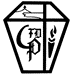       COLEGIO PARROQUIAL        FRANCISCO DIDIER                ZAPALLARTEMARIOS EXÁMENES III MEDIO 2019I.- TEMARIO LENGUAJE Y LITERARTURA: Profesor Patricio FernándezFecha Examen: Miércoles 4 de diciembre a las 8:30 horas.
UNIDAD 1: La Argumentación.
.- Recursos de Introducción.
.- Tipos de Argumentos.
UNIDAD 2: El Ensayo.
-  La Tesis.
.- El Ensayo Secuencial.
.- El Ensayo Dialéctico.II.- TEMARIO MATEMÁTICAS: Profesor Hugo AstudilloFecha Examen: Jueves 5 diciembre a las 8:30 horasUNIDAD 1: NÚMEROS- Números Complejos.UNIDAD 2: ÁLGEBRA.- Ecuación y función cuadrática.- Rectas en el plano.-Sistemas de ecuaciones no lineales.UNIDAD 3: DATOS Y AZAR.- Estadística y Probabilidades.-Variable aleatoria discreta.- Distribución binomial.III.- TEMARIO CIENCIAS: Profesora: Sofía GonzálezFecha Examen: Viernes 6 de diciembre a las 8:30 horasUNIDAD I: HOMEOSTASIS Y REGULACIÓN ENDOCRINA.- Regulación endocrina, hidrosalina, renal, termorregulación, presión sanguínea, glicemia y respiratoria..- Estrés.UNIDAD II: SISTEMA NERVIOSO.- Anatomía y fisiología nerviosa.UNIDAD III: SENSACIÓN Y PERCEPCIÓN .- Receptores, Visión y Audición.IV.- TEMARIO HISTORIA, GEOGRAFÍA Y CS SOCIALES: Profesor: Pedro CisternasFecha Examen: Lunes 9 de diciembre a las 8:30 horasUNIDAD 1. CRISIS DEL PARLAMENTARISMO E IRRUPCIÓN DE NUEVOS ACTORES SOCIALES..- Chile a comienzos del s.XX.- La Crisis del Parlamentarismo..- El “Chile Nuevo” La dictadura de Carlos Ibáñez del Campo..- La caída de Ibáñez. La inestabilidad gubernamental entre 1931-1932..- El segundo gobierno de Carlos Ibáñez del Campo.UNIDAD 2. ESTADO COMO EJE DE DESARROLLO NACIONAL.- El fin del modelo de “crecimiento hacia afuera” hasta la influencia económica de USA en Chile..- El Frente Popular y los Radicales..- Implementación del modelo ISI. Expansión y cambio en el Estado..- Desequilibrio del modelo ISI en América Latina. La crisis del modelo ISI en Chile..- El populismo en Chile. El segundo gobierno de Carlos Ibáñez del Campo.UNIDAD 3. CAMBIOS SOCIALES Y CULTURALES EN LA PRIMERA MITAD DEL S. XX.- Cambios demográficos en Chile durante la primera mitad del siglo XX. Transformaciones urbanas y rurales..- Educación y escolarización..- La incorporación de la mujer a la vida pública..- Las artes durante la primera mitad del siglo XX..- Medios de comunicación y nuevas formas de sociabilidad.UNIDAD 4. EL PERIODO DE LAS TRANSFORMACIONES ESTRUCTURALES.- América latina como zona de influencia de USA. La política norteamericana para Latinoamérica tras la revolución cubana..- La política chilena entre la reforma y la revolución. Estancamiento y movilización.- Elecciones presidenciales del 70. Reforma agraria y su impacto político, económico y social..- Masificación de la participación política popular y las crecientes demandas sociales.UNIDAD 5. LA DICTADURA MILITAR.- Contextualización del proceso chileno en el marco de las dictaduras latinoamericanas. Golpe de Estado y violencia política..- Supresión del Estado de Derecho y violación de los DDHH..- Implementación del neoliberalismo hasta la crisis del 82..- Relaciones internacionales..- Recuperación de la democracia en el marco de Latinoamérica. 